Spoštovane čebelarke, čebelarji in ostali gostje.Napotila voznikom organiziranih prevozovZaradi organizacije parkiranja v času prireditve, 20. maja, na Breznici v občini Žirovnica in prometnega režima vas obveščamo, da v primeru, da potujete s kombijem ali avtobusom zapustite avtocesto Ljubljana-Jesenice in obratno, na izvozu 4 Radovljica in nato v prvem semaforiziranem križišču zavijete desno v smeri Zapuže-Begunje. V Begunjah nadaljujete v smeri Poljč do Breznice, kjer zložite potnike, avtobuse in kombije pa bodo redarji usmerili v obrtno poslovno cono Žirovnica na parkirišče.Za prevoz voznikov iz parkirišča na prizorišče in nazaj bo poskrbel organizator. Ob odhodu skupin naj se vozniki javijo na informacijskem pultu na prizorišču, da jim uredimo prevoz do parkiranih vozil.Dobrodošli !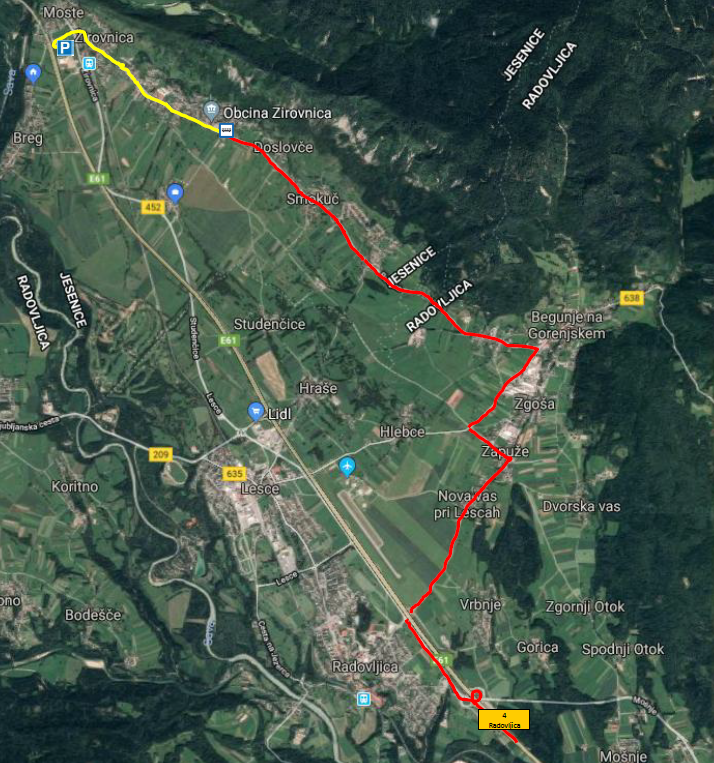 